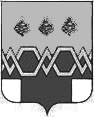    А Д М И Н И С Т Р А Ц И ЯМ А К С А Т И Х И Н С К О Г О   Р А Й О Н А Т В Е Р С К О Й  О Б Л А С Т ИП О С Т А Н О В Л Е Н И Еот 15.02.2021                                                                                                               № 83-па  О внесении изменений в муниципальную программу «Развитие строительного   комплекса   и жилищного строительства      на 2020 – 2025  годы», утвержденную постановлением администрации Максатихинского района от 13.11.2019г. № 506-паВ связи с уточнением объема бюджетных ассигнований на выполнение мероприятий подпрограмм, на основании Федерального закона № 131-ФЗ от 06.10.2003 года «Об общих принципах организации местного самоуправления в Российской Федерации», статьи 179 Бюджетного кодекса РФ, Устава муниципального образования «Максатихинский район», Устава муниципального образования городское поселение поселок Максатиха, постановления администрации Максатихинского района Тверской области от 31.10.2017 года № 466-па «О порядке принятия решений о разработке муниципальных программ, формирования, реализации, определении критериев и проведения оценки эффективности реализации муниципальных программ Максатихинского района Тверской области и городского поселения поселок Максатиха»,  положения  «О бюджетном процессе в муниципальном  образовании городское поселение поселок Максатиха Максатихинского района Тверской области», утвержденного решением Совета депутатов городского поселения поселок Максатиха от 12.11.2020 года № 109, администрация Максатихинского района Тверской областиПОСТАНОВЛЯЕТ:1. Утвердить прилагаемые изменения, которые вносятся в муниципальную программу городского поселения поселок Максатиха Максатихинского района Тверской области «Развитие строительного комплекса и жилищного строительства на 2020-2025 годы», утвержденную постановлением администрации Максатихинского района от 13.11.2019г № 506-па (прилагается).2. Настоящее постановление вступает в силу со дня его подписания и  подлежит размещению на официальном сайте администрации Максатихинского района.            3. Контроль за исполнением настоящего постановления возложить на начальника управления по территориальному развитию администрации Максатихинского района Тверской области.Глава Максатихинского района                                                                                  К.Г. ПаскинУтвержденапостановлением администрацииМаксатихинского районаТверской области   № 83-па  от 15.02.2021 г.ИЗМЕНЕНИЯ, КОТОРЫЕ ВНОСЯТСЯ В МУНИЦИПАЛЬНУЮ ПРОГРАММУгородского поселения поселок МаксатихаМаксатихинского района Тверской области«РАЗВИТИЕ СТРОИТЕЛЬНОГО КОМПЛЕКСА И ЖИЛИЩНОГО СТРОИТЕЛЬСТВА НА 2020-2025 ГОДЫ»Изложить муниципальную программу  городского поселения поселок МаксатихаМаксатихинского района Тверской области «Развитие строительного комплекса и жилищного строительства на 2020-2025 годы» в следующей редакции: Утвержденапостановлением администрацииМаксатихинского районаТверской области   № 506-па  от «13» ноября 2019 г.пгт. Максатиха2021г.Паспортмуниципальной программы городского поселения поселок МаксатихаРаздел IОбщая характеристика сферы реализации муниципальной программы1. Задачи и мероприятия, реализуемые в муниципальной программе, направлены на создание условий для увеличения объемов жилищного строительства в городском поселении поселок Максатиха Максатихинского района Тверской области, на создание условий для развития строительного комплекса и предприятий промышленности строительных материалов и строительной индустрии.2. Жилищная проблема в городском поселении поселок Максатиха Максатихинского района Тверской области остается по-прежнему острой, а ее решение – актуальным.За последнее десятилетие кардинально изменилась структура жилищного фонда по формам собственности. Сегодня сформированы предпосылки для решения жилищного вопроса: сформирована нормативная правовая база, являющаяся основой регулирования вопросов, связанных с жилищным строительством, обеспечением прав собственности в жилищной сфере в условиях развивающихся рыночных отношений, созданы правовые условия для развития институтов долгосрочного кредитования.Имеющиеся мощности предприятий стройиндустрии по выпуску основных строительных материалов и конструкций (теплополиблоков, изделий деревообработки) в основном обеспечивают потребности в строительстве запланированного жилья.За прошедшие годы наметилась тенденция по увеличению малоэтажного жилищного строительства, что непосредственно отвечает интересам и потребностям жителей в городском поселении поселок Максатиха Максатихинского района Тверской области. 3. Сделать жилье для граждан России доступным – одно из важнейших направлений приоритетного национального проекта «Жилье и городская среда». Концепцией долгосрочного социально-экономического развития Российской Федерации на период до 2024 года предусмотрена реализация программ по предоставлению доступного жилья. Решение задачи возможно при создании условий, при которых граждане смогут самостоятельно решать свои жилищные вопросы (в частности с помощью различных ипотечных программ). Основные проблемы в сфере строительного комплекса4. В то же время, несмотря на определенные успехи в отрасли, существует ряд проблем, в частности:а) существенным препятствием развития жилищного строительства продолжает оставаться ограниченность возможностей обеспечения земельных участков необходимой коммунальной инфраструктурой. Одной из основных задач, решение которой направлено на снижение стоимости одного квадратного метра жилья, является обеспечение земельных участков, выделенных под малоэтажное (индивидуальное) жилищное строительство, инженерной инфраструктурой; б) важной составляющей развития жилищного строительства является формирование рынка доступного арендного жилья и развитие некоммерческого жилищного фонда для граждан, имеющих невысокий уровень дохода. в) остается актуальным вопрос обеспечения жильем отдельных категорий граждан, установленных федеральным законодательством;г) высокая степень износа основных фондов предприятий строительной промышленности повышает себестоимость выпускаемой продукции и делает ее менее конкурентоспособной;Раздел IIЦели муниципальной программы5. Муниципальная программа направлена на достижение следующих целей:а) цель 1 «Создание благоприятных условий под ИЖС для многодетных семей»;б) цель 2 «Содействие развитию строительного комплекса Максатихинского района».6. Показателями, характеризующими достижение цели 1 «Создание благоприятных условий под ИЖС для многодетных семей», являются:а) увеличение количества подъездных дорог к земельным участкам, выделенным в собственность семьи гражданам, имеющим 3 и более детейб) обеспечение участков всей необходимой под строительство инфраструктурой 7. Показателями, характеризующими достижение цели 2 «Содействие развитию строительного комплекса городского поселения поселок Максатиха» являются:а) ежегодный прирост объемов производства строительных материалов и конструкций;б) увеличение объемов работ, выполненных по отрасли «Строительство».8. Значения показателей целей муниципальной программы по годам ее реализации приведены в приложении 1 к настоящей муниципальной программе.Раздел IIIПодпрограммы9. Реализация муниципальной программы связана с выполнением следующих подпрограмм:- подпрограмма 1 «Строительство инфраструктуры под земельные участки, выделенные многодетным семьям»- подпрограмма 2 «Проведение научно-исследовательских работ в области градостроительства на территории пгт. Максатиха»-  подпрограмма  3  ««Переселение граждан из аварийного жилищного фонда на территории городского поселения пгт. Максатиха Максатихинского района Тверской области»Подраздел IПодпрограмма 1 «Строительство инфраструктуры под земельные участки, выделенные многодетным семьям»Глава 1. Задачи подпрограммы10. Реализация подпрограммы 1 «Строительство инфраструктуры под земельные участки, выделенные многодетным семьям»  связано с решением следующих задач:а) задача 1 «Развитие инфраструктуры под ИЖС многодетных семей»;б) задача 2 «Создание условий для увеличения объемов жилищного строительства».11. Решение задачи 1 «Развитие инфраструктуры под ИЖС многодетных семей» оценивается с помощью показателя – доля вновь созданной инфраструктуры в текущем финансовом году12. Решение задачи 2 «Создание условий для увеличения объемов жилищного строительства» оценивается с помощью следующих показателей:а)   количество подготовленных площадок под ИЖС;б)   количество объектов на которых проведено строительство ИЖС.13. Значения показателей задач подпрограммы 1 «Строительство инфраструктуры под земельные участки, выделенные многодетным семьям» по годам реализации муниципальной программы приведены в приложении 1 к настоящей муниципальной программе.Глава 2. Мероприятия подпрограммы 14. Решение задачи 1 «Развитие инфраструктуры под ИЖС многодетных семей» осуществляется посредством выполнения следующих административных мероприятий и мероприятий подпрограммы 1 «Строительство инфраструктуры под земельные участки, выделенные многодетным семьям»:а) мероприятие «Создание инфраструктуры под ИЖС на 130 земельных участках (строительство водопроводов, дорог и т.д.); б) мероприятие «Создание проектной документации инфраструктуры под ИЖС».в) мероприятие «Подготовка плана планировки территории для размещения инженерных коммуникаций по объекту «Комплексная инженерная подготовка на 32 участка выделенных многодетным семьям в пгт. Максатиха»»15. Решение задачи 2 «Создание условий для увеличения объемов жилищного строительства» осуществляется посредством выполнения следующих административных мероприятий подпрограммы 1 «Строительство инфраструктуры под земельные участки, выделенные многодетным семьям»:а) мероприятие «Реализация программ капитального строительства, реконструкции, реставрации объектов муниципальной собственности городского поселения поселок Максатиха»;б) мероприятие «Реализация программ капитального ремонта объектов муниципальной собственности городского поселения поселок Максатиха».16. Выполнение каждого административного мероприятия и мероприятия подпрограммы 1 «Строительство инфраструктуры под земельные участки, выделенные многодетным семьям» оценивается с помощью показателей, перечень которых и их значения по годам реализации муниципальной программы приведены в приложении 1 к настоящей муниципальной программе.Подраздел IIПодпрограмма 2 «Проведение научно-исследовательских работ в области градостроительства на территории пгт. Максатиха»Глава 1. Задачи подпрограммы 17. Реализация подпрограммы 2 «Проведение научно-исследовательских работ в области градостроительства на территории пгт. Максатиха» связано с решением следующих задач:а) задача 1 «Анализ подготовительной информации для реализации ЦКО, генплана, ПЗЗ»;б) задача 2 «Реализация ЦКО, генплана, ПЗЗ».18. Решение задачи 1 «Анализ подготовительной информации для реализации ЦКО, генплана, ПЗЗ» оценивается с помощью показателя – доля выполненных работ по отношению к общему количеству работ.19. Решение задачи 2 «Реализация ЦКО, генплана, ПЗЗ» оценивается с помощью показателя – доля выполненных работ по отношению к общему количеству работ по генплану.20. Значения показателей задач подпрограммы 2 «Проведение научно-исследовательских работ в области градостроительства на территории пгт. Максатиха» по годам реализации муниципальной программы приведены в приложении 1 к настоящей муниципальной программе.Глава 2. Мероприятия подпрограммы 21. Решение задачи 1 «Анализ подготовительной информации для реализации ЦКО, генплана, ПЗЗ» осуществляется посредством выполнения следующих административных мероприятий подпрограммы 2 «Проведение научно-исследовательских работ в области градостроительства на территории пгт. Максатиха»:- административное  мероприятие «Сбор статистических данных и визуальный осмотр местности»;- административное  мероприятие «Сбор данных для создания ЦКО, генплана, ПЗЗ».22. Решение задачи 2 ««Реализация ЦКО, генплана, ПЗЗ» осуществляется посредством выполнения следующих мероприятий подпрограммы 2 «Проведение научно-исследовательских работ в области градостроительства на территории пгт. Максатиха»:- мероприятие «Выполнение работ по созданию топографического плана и научно-исследовательские проектные работы по разработке генерального плана и правил землепользования и застройки городского поселения поселок Максатиха Тверской области»;- административное мероприятие «Систематизация и контроль за проведением  работ»;-   мероприятие «Подготовка картопланов на территории  пгт. Максатиха»;- мероприятие «Подготовка градостроительных планов земельных участков».23. Выполнение каждого административного мероприятия и мероприятия подпрограммы 2 «Проведение научно-исследовательских работ в области градостроительства на территории пгт. Максатиха» оценивается с помощью показателей, перечень которых и их значения по годам реализации муниципальной программы приведены в приложении 1 к настоящей муниципальной программе.Подраздел IIIПодпрограмма 3  «Переселение граждан из аварийного жилищного фонда на территории городского поселения пгт. Максатиха Максатихинского района Тверской области»Глава 1. Задачи подпрограммы24. Реализация подпрограммы 3 «Переселение граждан из аварийного жилищного фонда на территории городского поселения пгт. Максатиха Максатихинского района Тверской области» связано с решением следующих задач:Задача 1 «Повышение уровня обеспеченности жильем соответствующих категорий населения за счет строительства жилья для государственных и муниципальных нужд»;Задача 2 «Повышение уровня обеспеченности жильем населения за счет малоэтажного (индивидуального) жилищного строительства».25. Решение задачи 1 «Повышение уровня обеспеченности жильем соответствующих категорий населения за счет строительства жилья для государственных и муниципальных нужд» оценивается с помощью следующих показателей:а) общая площадь жилых помещений, построенных для переселения граждан из аварийного и ветхого жилья;б) количество граждан, установленных муниципальным законодательством, улучшивших жилищные условия.Решение задачи 2 «Повышение уровня обеспеченности жильем населения за счет малоэтажного (индивидуального) жилищного строительства» оценивается с помощью показателя – доля малоэтажного (индивидуального) жилья в общем объеме введенного жилья.26. Значения показателей задач подпрограммы 3 «Переселение граждан из аварийного жилищного фонда на территории городского поселения пгт. Максатиха Максатихинского района Тверской области» по годам реализации муниципальной программы приведены в приложении 1 к настоящей муниципальной программе.Глава 2. Мероприятия подпрограммы  27. Решение задачи 1 «Повышение уровня обеспеченности жильем соответствующих категорий населения за счет строительства жилья для государственных и муниципальных нужд» осуществляется посредством выполнения следующего мероприятия подпрограммы 3 «Переселение граждан из аварийного жилищного фонда на территории городского поселения пгт. Максатиха Максатихинского района Тверской области»:  а) мероприятие «Строительство жилого дома в пгт. Максатиха»;  б) мероприятие «Дополнительные средства из бюджета на улучшение условий граждан».  28. Решение задачи 2 «Повышение уровня обеспеченности жильем населения за счет малоэтажного (индивидуального) жилищного строительства» осуществляется посредством выполнения следующих административных мероприятий подпрограммы 1:а) мероприятие «Обеспечение земельных участков, выделенных под малоэтажное (индивидуальное) жилищное строительство, инженерной инфраструктурой»;б) административное мероприятие «Внедрение в малоэтажном (индивидуальном) жилищном строительстве современных технологий и конструкций»;в) административное мероприятие «Повышение доступности жилья для граждан». 29. Выполнение каждого административного мероприятия и мероприятия подпрограммы 3 «Переселение граждан из аварийного жилищного фонда на территории городского поселения пгт. Максатиха Максатихинского района Тверской области» оценивается с помощью показателей, перечень которых и их значения по годам реализации муниципальной программы приведены в приложении 1 к настоящей муниципальной программе».Глава 3. Объем финансовых ресурсов, необходимый для реализации подпрограммы 30. Общий объем бюджетных ассигнований, выделенный на реализацию подпрограммы 1 «Строительство инфраструктуры под земельные участки, выделенные многодетным семьям», подпрограммы 2 «Проведение научно-исследовательских работ в области градостроительства на территории пгт. Максатиха», подпрограммы 3 «Переселение граждан из аварийного жилищного фонда на территории городского поселения пгт. Максатиха Максатихинского района Тверской области» составляет 310,05  тыс. руб.  31. Объем бюджетных ассигнований, выделенный на реализацию подпрограммы 1 «Строительство инфраструктуры под земельные участки, выделенные многодетным семьям», подпрограммы 2 «Проведение научно-исследовательских работ в области градостроительства на территории пгт. Максатиха», подпрограммы 3 «Переселение граждан из аварийного жилищного фонда на территории городского поселения пгт. Максатиха Максатихинского района Тверской области» по годам реализации муниципальной программы в разрезе задач приведен в таблице 1.Таблица 1Наименование программы Муниципальная программа городского поселения поселок Максатиха «Развитие строительного комплекса и жилищного строительства» на 2020 - 2025 годы (далее – муниципальная программа)Главный администратор программы Администрация Максатихинского районаАдминистратор  программы Управление по территориальному развитию администрации Максатихинского районаСрок реализации программы2020 - 2025 годыЦели программыЦель 1 «Создание благоприятных условий под ИЖС для многодетных семей»Цель 2 «Содействие развитию строительного комплекса городского поселения поселок Максатиха»Подпрограммы Подпрограмма 1 «Строительство инфраструктуры под земельные участки, выделенные многодетным семьям» (далее – подпрограмма 1)Подпрограмма 2  «Проведение научно-исследовательских работ в области градостроительства на территории пгт. Максатиха» (далее - подпрограмма 2)Подпрограмма 3 ««Переселение граждан из аварийного жилищного фонда на территории городского поселения пгт. Максатиха Максатихинского района Тверской области»Ожидаемые результаты реализации программыСоздание условий для повышения уровня обеспеченности жильем многодетных семей 100%Ежегодный прирост объемов производства строительных материалов и конструкций                    до 2,5 %.Ежегодный прирост объемов работ, выполненных по отрасли «строительство» до  3 %Объемы и источники финансирования программы по годам ее реализации в разрезе подпрограмм Общий объем финансирования государственной программы на 2020 - 2025 годы – 1280,0 тыс. руб., в том числе за счет средств бюджета городского поселения пгт. Максатиха Максатихинского района Тверской области 310,05 тыс. руб.2020 г. –  30,05 тыс. руб., в том числе:подпрограмма 1 - 0,0 тыс. руб.; подпрограмма 2 -  30,05 тыс. руб.;подпрограмма 3 - 0,0 тыс. руб.2021 г. – 20,0 тыс. руб., в том числе:подпрограмма 1 - 0,0 тыс. руб.;подпрограмма 2 -  20,0 тыс. руб.;подпрограмма 3 - 0,0 тыс. руб.2022 г. – 30,0 тыс. руб., в том числе:подпрограмма 1 - 0,0 тыс. руб.;подпрограмма 2 -  30,0 тыс. руб.;подпрограмма 3 -0,0 тыс. руб.2023г. –  30,0 тыс. руб., в том числе:подпрограмма 1 - 0,0 тыс. руб.;подпрограмма 2 - 30,0 тыс. руб.;подпрограмма 3 -0,0 тыс. руб.2024г. –  100,0 тыс. руб., в том числе:подпрограмма 1 - 0,0 тыс. руб.;подпрограмма 2 -  100,0 тыс. руб.;подпрограмма 3 -0,0 тыс. руб.2025г. –  100,0 тыс. руб., в том числе:подпрограмма 1 - 0,0 тыс. руб.;подпрограмма 2 -  100,0 тыс. руб.;подпрограмма 3 - 0,0 тыс. руб.Годы реализации  программыОбъем бюджетных ассигнований, выделенный на реализацию подпрограммы 1 «Строительство инфраструктуры под земельные участки, выделенные многодетным семьям», тыс. руб.Объем бюджетных ассигнований, выделенный на реализацию подпрограммы 1 «Строительство инфраструктуры под земельные участки, выделенные многодетным семьям», тыс. руб.Объем бюджетных ассигнований, выделенный на реализацию подпрограммы 2 «Проведение научно-исследовательских работ в области градостроительства на территории пгт. Максатиха», тыс. руб.Объем бюджетных ассигнований, выделенный на реализацию подпрограммы 2 «Проведение научно-исследовательских работ в области градостроительства на территории пгт. Максатиха», тыс. руб.Объем бюджетных ассигнований, выделенный на реализацию подпрограммы 3 «Переселение граждан из аварийного жилищного фонда на территории городского поселения пгт. Максатиха Максатихинского района Тверской области»тыс. руб.Объем бюджетных ассигнований, выделенный на реализацию подпрограммы 3 «Переселение граждан из аварийного жилищного фонда на территории городского поселения пгт. Максатиха Максатихинского района Тверской области»тыс. руб.Итого,тыс. руб.Годы реализации  программыЗадача  1 «Развитие инфраструктуры под ИЖС многодетных семей»Задача 2 «Создание условий для увеличения объемов жилищного строительства»Задача 1 «Анализ подготовительной информации для реализации ЦКО, генплана, ПЗЗ»Задача 2 «Реализация ЦКО, генплана, ПЗЗ»Задача 1 «Повышение уровня обеспеченности жильем соответствующих категорий населения за счет строительства жилья для государственных и муниципальных нужд»Задачи 2 «Повышение уровня обеспеченности жильем населения за счет малоэтажного (индивидуального) жилищного строительства»Итого,тыс. руб.123456782020 г.0,00,00,030,050,00,030,052021 г.0,00,00,020,00,00,020,02022 г.0,00,00,030,00,00,030,02023 г.0,00,00,030,00,00,030,02024 г.0,00,00,0100,00,00,0100,02025 г.0,00,00,0100,00,00,0100,0Всего, тыс. руб.0,00,00,0310,050,00,0310,05